Notice of Race1. Organising Authority (OA)	1.1. The Organising Authority (OA) is Howth Yacht Club CLG.	1.2. Enquiries should be addressed to: Howth Yacht Club CLG, Middle Pier, Howth Harbour, Dublin D13 E6V3. Telephone: +353 1 8322141. E-mail: admin@hyc.ie2. Rules & Eligibility	2.1. Racing will be governed by the Racing Rules of Sailing (2017 - 2020) (RRS), the prescriptions of Irish Sailing, the Sailing Instructions (SI) and any amendments thereto.	2.2. Entries are accepted at the sole discretion of the OA.	Eligible boats are those boats that comply with the definition of a cruiser as stipulated in the ICRA constitution (please see http://cruiserracing.ie/wp-content/uploads/2013/02/ICRA-_Constitution.pdf), rules and entry requirements.	2.3. It is strongly recommended that all boats carry VHF radios and keep a listening watch. Channel will be notified in the SI.	2.4. “Crew limitation” rules shall not apply. Cushions may be removed.3. Classes	3.1. Racing will be for Cruisers and boats will be divided between three classes. Boats will be assigned to their respective classes by the Organising Committee and assigned classes will be notified in the envelope containing the SI.	3.2. The flags to be flown for each class are as follows:		Class 1 Numeral Pennant 1		Class 2 Numeral Pennant 2		Class 3 Numeral Pennant 3	3.3. A non-spinnaker division will operate within each class. If a boat wishes to race without a spinnaker, please tick the “Non-Spinnaker” box on the entry form.4. Schedule of Races	4.1. A series of 6 races will be held. One race will be held on each of the following dates:		Sunday 27th January		Sunday 3rd February		Sunday 10th February		Sunday 17th February 		Sunday 24th February 		Saturday 2nd March	4.2. The first warning signal will be 1025 each day of racing.5. Entries	5.1. Entries may be made online at https://hyc.ie/open-events	5.2. The entry fee is €50.00.	5.3. Entries for eligible boats received after 1700 on Thursday 24th January 2019 may be accepted only at the discretion of the Organising Committee.6. Sail Numbers/Identification	6.1. Each boat shall show a distinguishing number on her spinnaker and on each side of her mainsail, which shall be the same number as declared on the Entry Form.	6.2. Should a boat wish to change its sail number from that on the entry form, written notice shall be given to the Race Officer before the warning signal of that race.	Failure to comply with this requirement may result in the boat’s disqualification.	This changes RRS 63.1.	6.3. Competitors shall fly the relevant class numeral pennant from the backstay. Any boat not doing so shall be scored DNS. This changes RRS 63.1.7. Handicaps	7.1. The following handicap data will be used:	HCAP Performance ratings shall apply to all boats at the commencement of the series.	Boats who competed in the 2018 Brass Monkeys Winter series will use their final performance-based handicap from that series.	Other boats will be given an initial “special” performance rating.	Both sets of ratings will adjust by progressive calculation thereafter.	IRC TCC values of current, valid, certificate.	7.2. Where there is a change to either a boat or her crew that may materially affect that boat’s performance, her owner must inform the OA of the change. In such a case, the Organising Committee may amend that boat’s performance handicap to reflect that change.8. Sailing Instructions	8.1. Sailing instructions and Course Cards will be available online and from the Marina Office from 1300	Saturday 26th January 20199. Race Area & Courses	9.1. The Race Area is North of Howth Harbour and Ireland’s Eye.	9.2. Courses will be selected by the Race Officer from the event course card.	9.3. Courses will be indicated by a numeral board displayed on the Committee Boat.10. Scoring & Prizes	10.1. Scoring shall be as per Racing Rules of Sailing Appendix A4, low points system.	10.2. Six races are scheduled. If five or more races are completed, one discard will be applied.	10.3. Prizes will be awarded for both IRC and Performance Handicap divisions for each class, as well as for the non-spinnaker division. Where a boat wins a prize on IRC, she shall not be eligible for a prize in the performance handicap division.11. Competitor Responsibilities	11.1. It is the responsibility of each boat owner to decide whether or not he or she should sail, in such conditions as may prevail. Competitors are reminded that they sail entirely at their own risk. The attention of each competitor is drawn to the potential dangers of sailing at this time of the year. In addition, each competitor shall wear a life jacket and be aware of the Irish Sailing Safety Guidelines and its recommendations.	11.2. Each participating boat must be insured with adequate, valid, third party cover, which must be inclusive of a racing risks extension.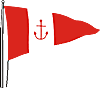 Howth Yacht ClubBrass MonkeysSpring Series 2019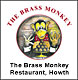 